Обгрунтування технічних та якісних характеристик предмета закупівлі «Тактичне взуття», код ДК 021:2015:18830000-6 — Захисне взуття»	   В рамках виконання Програми заходів національного спротиву Хмельницької міської територіальної громади на 2023 рік, затвердженої рішенням позачергової двадцять другої  сесії Хмельницької міської ради від 21.12.2022 року №10 та з метою здійснення матеріально-технічного забезпечення потреб сил територіальної оборони, добровольчих підрозділів територіальної оборони є потреба в закупівлі тактичного взуття (черевиків) у кількості 600 шт. Технічні та якісні вимоги  до предмета закупівлі, визначені у відповідності до листа завідувача відділу з питань оборонно-мобілізаційної і режимно-секретної роботи та взаємодії з правоохоронними органами Хмельницької міської ради № 3090-02-23-23 від 23.06.2023 р   Розмір бюджетного призначення 1080,00 тис. грн.ЗАГАЛЬНІ ВИМОГИ: 1. Товар, запропонований Учасником, повинен відповідати технічним характеристикам, встановленим в Технічних вимогах, викладеним у даному додатку до тендерної документації. 2. Учасник визначає ціни на товари, які він пропонує поставити за Договором, з урахуванням усіх своїх витрат на доставку, страхування товару, податків і зборів, що сплачуються або мають бути сплачені, усіх інших витрат.3. До вартості товару не включаються витрати, понесені учасником під час підготовки та участі в процедурі закупівлі, та вони не відшкодовуються Замовником в будь-якому випадку, в тому числі в разі відміни торгів відповідно до вимог діючого законодавства.4. Товар повинен бути новим. Якість та комплектність товару має відповідати вимогам нормативно-технічної документації, яка діє на території України.5. У складі тендерної пропозиції Учасник повинен також надати гарантійний лист від Учасника, складений в довільній формі, підписаний уповноваженою особою учасника, завірений печаткою (у разі наявності), щодо поставки предмету закупівлі належної якості, відповідно до вимог замовника, у встановлений замовником строк та відповідно до технічних вимог, зазначених у тендерній документації.6. Доставка товару здійснюється транспортом Постачальника.7. Кожна партія товару повинна бути належної якості та підтверджуватись сертифікатами відповідності, мати відповідне маркування виробника.8. Якщо учасник не є виробником товару в складі тендерної пропозиції надає інформацію про виробника товару .9. Якість Товару повинна відповідати санітарним, гігієнічним, технічним стандартам (регламентам, умовам), технічній документації та/або іншим відповідним нормативно-правовим актам з питань стандартизації, затвердженим на цю продукцію.10. Для підтвердження якості запропонованого товару учасник в складі тендерної пропозиції надає: - Паспорт якості на виріб «Тактичне взуття (черевики)»; - Висновок державної санітарно – епідеміологічної експертизи на тактичне взуття (черевики). ТЕХНІЧНІ ВИМОГИ:Підтвердження відповідності технічним характеристикам запропонованого Учасником товару, викладеним у даному Додатку, надається Учасником у пропозиції у формі заповненої таблиці 3 відповідності технічним та якісним характеристикам запропонованого товару згідно з формою, що наведена у даному Додатку. У графі «Відповідність» необхідно зробити відмітку «Так або Ні», у разі якщо технічні та якісні характеристики відповідають або перевищують зазначені вимоги, та відмітку «Не відповідає», у разі якщо технічні та якісні характеристики нижче зазначених вимог. Таблиця відповідності технічним та якісним характеристикам1. Тактичне взуття – черевики.2. Взуття виготовляється з натуральної шкіри – нубук, хромового методу дублення з гідрофобною обробкою.3. Колір – койот із вставками піксель.4. Взуття виготовляється затяжним методом кріплення до основної устілки та вакуумнотермічноклейовим методом кріплення підошви із додатковим зовнішнім захистом носової частини від механічних пошкоджень.5. Підошва двошарова, проміжний шар поліуретан, ходовий шар зносостійка гума, із захисними властивостями (захист від механічних впливів, захист від сирої нафти, захист від нафтових масел та продуктів тяжких фракцій, захист від кислот концентрацією від 20% по сірчаній кислоті, захист від розчинів лугів концентрації до 20 % по гідроксиду натрію, протиковзка підошва), придатна для весняно-літніх умов експлуатації, висота протектору 3-4 мм.6. Матеріали виробу:натуральна шкіра, товщина 1,1-1,6 мм, хромового методу дублення з гідрофобною обробкою;щільний синтетичний формостійкий матеріал «CORDURA 1000d» (або аналог) з водовідштовхуючим просоченням і вогнетривким ефектом. Високоміцна на розрив стійка до механічних впливів та надвисоких температур тканина, поверхневою щільністю 465±5 гр/м2, товщиною 3,0±0,1 мм;м’який синтетичний матеріал з водовідштовхувальними властивостями: поліамідна тканина «нейлон 6.6» дубльований пінополіуретаном для виготовлення манжета клапана та язика, поверхневою щільністю 300±5 гр/м2, товщиною 2,7±0,1 мм;для виготовлення деталей захисту носової частини використовується натуральна шкіра, товщиною 1,1-1,6 мм, з полімерним покриттям типу «Байкаст» хромового методу дублення;форма підноска та задника зміцнені підсиленим термопластичним матеріалом товщиною 1,4-1,8 мм;підкладка типу «3Д сітка » у швах підкладки берців та клапану з внутрішньої сторони додатково герметизуються термоклейкою стрічкою ePTFE;манжет у верхній частині підкладки черевика з поліефірного трикотажного полотна ажурного переплетення типу «3D сітка», поверхневою щільністю 200±20 гр/м2, товщиною 1,0±0,2 мм;кожна пара взуття - має металеві, антикорозійні гачки та петлі для шнурків;язик у вигляді глухого клапана з м'якого синтетичного матеріалу з водовідштовхувальним покриттям, поліамідна тканина «нейлон 6.6» дубльована пінополіуретаном, у комбінуванні з натуральної шкірою - нубук. Висота язика 2000±1,0 мм;вкладна устілка формована, виготовлена з матеріалу EVА, має перфорацію у вигляді правильних сот, поверхневою щільністю 1100±20 гр/м2, товщиною 2,0±0,1 мм;шнурки плетені з синтетичних ниток з термічно обробленими наконечниками, водовідштовхувальні довжиною 1600 мм ±10%.7. Деталі виробу скріплюютьсяі синтетичними поліамідними або поліефірними нитками.8. Підошва кріпиться з використанням клею «дисмакол».9. Кожна пара взуття комплектується додатковою змінною парою устілок.Розмірний ряд в штрих масовій та метричний системі вимірювання:            40-26.5 см – 50 шт.;            41-27.2 см – 75 шт.;            42-28.0 см – 100 шт.;            43-28.5 см – 100 шт.;            44-29.3 см  – 100 шт.;            45-30.0 см  – 75 шт.;            46-30.7 см – 50 шт.;            47-31.5 см – 50 шт.;            Загальна кількість 600 шт.           11. Гарантійний термін носки взуття становить 3 місяці з моменту експлуатації.  Гарантійний термін зберігання – 2 роки від дати виготовлення взуття при умові дотримання умов зберігання.            12. Упаковка: Взуття упаковується попарно в індивідуальну коробку з коробкового картону.           13. Кількість виробів у розрізі розмірного ряду узгоджується з Постачальником під час укладання договору.        14. Після підписання договору, перед поставною товару, Постачальний має надіслати на адресу замовника один екземпляр виробу для погодження.        15. В складі пропозиції учасник обов`язково надає фото готового виробу, що ілюструє товар спереду, ззаду, збоку та фото внутрішньої сторони товару.Макет.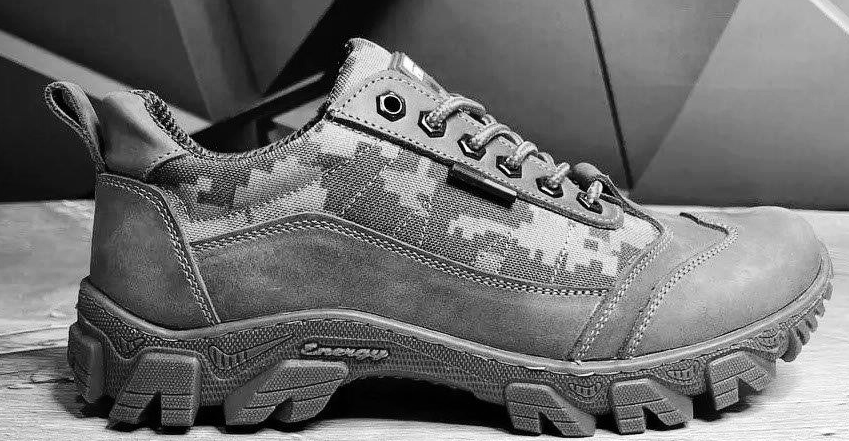 № лотаНайменування лотукількість1Тактичне взуття600 шт.№п/пНазва предмета закупівліХарактеристика(вимоги замовника)Параметри товару запропоновані учасником процедури закупівліВідповідність (так/ні/ не відповідає)1